Publicado en Zaragoza el 16/01/2023 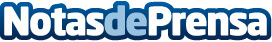 Infocopy apuesta por la automatización de la gestión de la calidad en las empresasYa es posible evitar errores y ahorrar tiempo gracias a una herramienta de documentación capaz de gestionar las certificaciones ISO, garantizando que el trabajo de una compañía se realiza siempre de una forma uniforme y de alta calidadDatos de contacto:Diego Laurenti976403000Nota de prensa publicada en: https://www.notasdeprensa.es/infocopy-apuesta-por-la-automatizacion-de-la Categorias: Nacional Software Recursos humanos http://www.notasdeprensa.es